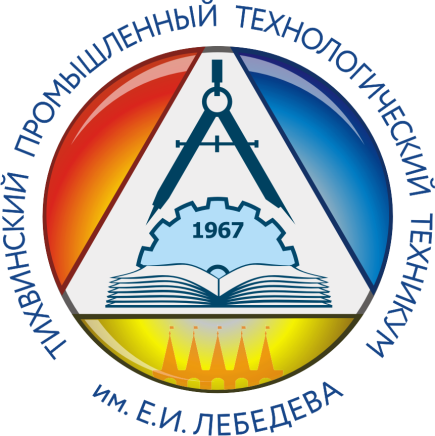 Положениеоб обучении лиц с ограниченными возможностями здоровья                                                     Г.Тихвин2016 годОБЩИЕ ПОЛОЖЕНИЯНастоящее Положение определяет особые условия обучения и направления работы с инвалидами и лицами с ограниченными возможностями здоровья (далее обучающиеся с ограниченными возможностями здоровья)Настоящее положение составлено на основании:Федерального закона   «Об образовании в Российской Федерации» № 273-ФЗ от 29.12.2012г;Федерального закона «О социальной защите инвалидов в Российской Федерации» от 24.11.1995г., № 181 – ФЗ в редакции от 09.12.2010г.;Законом РФ «Об основах системы профилактики безнадзорности и правонарушений несовершеннолетних» от 24.06.1999 г. №120 – ФЗ (в действующей редакции), с Рекомендациями по созданию условий для получения образования детьми с ограниченными возможностями здоровья и детьми-инвалидами (письмо Министерства образования и науки РФ от 18.04.2008 г. № АФ – 150/06;Конвенции о правах ребенка;Приказа Министерства Здравоохранения и социального развития Российской Федерации «Об утверждении форм индивидуальной программы реабилитации ребенка-инвалида, выдаваемых федеральными государственными учреждениями медико-социальной экспертизы, порядка их разработки и реализации» от 04.09.2008г. № 379н;Приказа Министерства образования и науки Российской Федерации от 29 августа 2013года № 1008 «Об утверждении Порядка организации и осуществления образовательной деятельности по дополнительным общеобразовательным программам» Положением о лицензировании образовательной деятельности (утверждено Постановлением Правительства РФ от 28 октября . № 966);Приказа Министерства образования и науки РФ от 14 июня 2013 г. № 464 «Об утверждении Порядка организации и осуществления образовательной деятельности по образовательным программам среднего профессионального образования»;Письма Министерства образования и науки Российской Федерации Минобрнауки России от 21.05.2015г №АК-1335/05;Устава Государственного автономного профессионального учреждения образования Ленинградской области «Тихвинский промышленно-технологический техникум им. Е.И.Лебедева»Обеспечение реализации права граждан с ограниченными возможностями здоровья на образование рассматривается как одна из важнейших задач государственной политики в области образования.В целях реализации положений законодательных актов РФ в ГАПОУ «Тихвинский промышленно-технологический техникум им. Е.И.Лебедева» проведена оценка специальных условий для получения образования обучающимися с ограниченными возможностями здоровья по основным и дополнительным программам профессионального обучения. Основные терминыЛицо с ограниченными возможностями здоровья – лицо, имеющее физический и (или) психический недостатки, которые препятствуют освоению образовательных программ без создания специальных условий для получения образования;Интегрированное обучение – совместное обучение лиц с ограниченными возможностями здоровья и лиц, не имеющих таких ограничений, посредством создания специальных условий для получения образования лицами с ограниченными возможностями здоровья.Обучение на дому - освоение общеобразовательных и профессиональных образовательных программ лицом, по состоянию здоровья временно или постоянно не посещающим образовательное учреждение, при котором обучение осуществляется на дому педагогическими работниками соответствующих образовательных учреждений, в том числе с использованием дистанционных средств обучения;  Участники отношений, регулируемых настоящим ПоложениемНастоящее Положение регулирует отношения физических и юридических лиц, участвующих в осуществлении образования со специальными условиями получения образования (далее – специальное обучение):лица с ограниченными возможностями здоровья;родители (иные установленные в законном порядке законные представители) лиц с ограниченными возможностями здоровья;ГАПОУ ЛО «Тихвинский промышленно-технологический техникум им. Е.И. Лебедева» (далее – Техникум). Цель специального образованияПод специальными условиями для получения образования обучающимися с ограниченными возможностями здоровья  понимаются условия обучения, воспитания и развития таких обучающихся, включающие в себя использование адаптированных образовательных программ и методов обучения и воспитания, специальных учебников, учебных пособий и дидактических материалов, специальных технических средств обучения коллективного и индивидуального пользования, предоставление услуг ассистента (помощника), оказывающего обучающимся необходимую техническую помощь, проведение групповых и индивидуальных коррекционных занятий, обеспечение доступа в здания Техникума и другие условия, без которых невозможно или затруднено освоение образовательных программ обучающимися с ограниченными возможностями здоровья.II. ПРАВА В ОБЛАСТИ СПЕЦИАЛЬНОГО ОБРАЗОВАНИЯ ЛИЦ С ОГРАНИЧЕННЫМИ ВОЗМОЖНОСТЯМИ ЗДОРОВЬЯ, ИХ РОДИТЕЛЕЙ (ИНЫХ ЗАКОННЫХ ПРЕДСТАВИТЕЛЕЙ)2.1.  Права граждан в области специального образованияЛица с ограниченными возможностями здоровья имеют право на получение образования в Техникуме  на основе интегрированного обучения.2.2. Права родителей (иных законных представителей) лиц с ограниченными возможностями здоровьяРодители (иные законные представители) лица с ограниченными возможностями здоровья имеют право получать консультации преподавателей и сотрудников Техникума по вопросам, касающимся организации учебного процесса и содержания образовательных программ.III. ОСОБЕННОСТИ ПОЛУЧЕНИЯ СПЕЦИАЛЬНОГООБРАЗОВАНИЯ3.1.  Формы получения специального образованияЛица с ограниченными возможностями здоровья могут получать образование по адаптированным основным профессиональным образовательным программам в форме удаленного доступа на основе принципа электронного обучения.С этой целью на официальном сайте Техникума формируется база электронных учебно-методических материалов по образовательным программам для лиц с ограниченными возможностями здоровья.Для инвалидов и обучающихся с ограниченными возможностями здоровья в техникуме создаются надлежащие материально-технические условия, здания и помещения оборудованы пандусами, поручнями, распашными дверями.В Техникуме осуществлен также доступ к программе Скайп в целях оказания консультационной помощи преподавателей и сотрудников техникума  лицам с ограниченными возможностями здоровья.Образование обучающихся с ограниченными возможностями здоровья организовано в основных  группах.Адаптированные основные профессиональные образовательные программы для лиц с ограниченными возможностями здоровья утверждаются решением педагогического совета и директором.3.2 Особенности приема в Техникум лиц с ограниченными возможностями здоровьяПрием в образовательные учреждения лиц с ограниченными возможностями здоровья осуществляется в порядке, установленном Законом Российской Федерации «Об образовании», в соответствии с Правилами приема в образовательные учреждения среднего профессионального образования и на основе заключения медицинской экспертной комиссии.3.3 Особенности итоговой аттестации лиц с ограниченными возможностями здоровьяИтоговая аттестация лиц, имеющих физические недостатки и освоивших дополнительные образовательные программы соответствующего уровня, проводится в соответствии с Законом Российской Федерации «Об образовании».3.4. Контроль за деятельностью в области образования лиц с ограниченными возможностями здоровья. Контроль за деятельностью в области образования лиц с ограниченными возможностями здоровья осуществляется директором. Общий контроль возлагается на заместителя директора по учебной работе.IV. ОБЕСПЕЧЕНИЕ УСЛОВИЙ ДЛЯ ПОЛУЧЕНИЯ СПЕЦИАЛЬНОГО ОБРАЗОВАНИЯ4.1. Финансирование образования лиц с ограниченными возможностями здоровьяОбучение лиц с ограниченными возможностями здоровья в Техникуме осуществляется бесплатно.Создание необходимых условий для получения образования лицами с ограниченными возможностями здоровья осуществляется за счет средств Техникума. V. УСЛОВИЯ ОРГАНИЗАЦИИ ОБУЧЕНИЯ И ВОСПИТАНИЯЛИЦ С ОГРАНИЧЕННЫМИ ВОЗМОЖНОСТЯМИ ЗДОРОВЬЯ5.1 Техникум осуществляет прием граждан с ограниченными возможностями здоровья по основным  профессиональным образовательным программам  подготовки квалифицированных рабочих (служащих)  и подготовки специалистов среднего звена.Прием производится на основании личного заявления, поданного в приемную комиссию.Необходимый уровень образования для обучения в техникуме – основное общее или среднее  (полное) общее образование.Не позднее 1 февраля на официальном сайте и на информационном стенде техникума приемная комиссия размещает информацию об особенностях приема граждан с ограниченными возможностями здоровья, подписанную председателем приемной комиссии.Лица с ограниченными возможностями здоровья при подаче заявления предоставляют по своему усмотрению оригинал или ксерокопию документа, подтверждающего ограниченные возможности их здоровья.Инвалиды I и II групп предоставляют заключение федерального учреждения медико-социальной экспертизы об отсутствии противопоказаний для обучения в техникуме.Поступающие вправе направить заявление о приеме для обучения, а также необходимые документы через операторов почтовой связи общего пользования, а также в электронно-цифровой форме.При направлении документов по почте поступающий к заявлению о приеме прилагает ксерокопии документов, удостоверяющих его личность и гражданство, ксерокопию документа государственного образца об образовании, а также документа, подтверждающего ограниченные возможности здоровья, заключение федерального учреждения медико-социальной экспертизы об отсутствии противопоказаний для обучения в образовательном учреждении.5.2.  При организации приема и обучения лиц с ограниченными возможностями здоровья Техникум обеспечивает следующие условия в зависимости от категории поступающих с ограниченными возможностями здоровья:для лиц с ограниченными возможностями слуха и речи:- консультации преподавателей и сотрудников, промежуточная и итоговая аттестация в процессе обучения могут проводиться в электронном виде с применением программы Скайп;для лиц с нарушениями опорно-двигательной системы:- письменные задания, предусмотренные программами специального образования, могут надиктовываться экзаменатору с применением программы Скайп;- по желанию поступающих и обучающихся все консультации, а также промежуточная и итоговая аттестация в процессе обучения по дополнительным образовательным программам могут проводиться в устной форме с применением программы Скайп. В случае необходимости обучающийся может подать на имя директора Техникума заявку о выезде преподавателя к обучающемуся на дом с целью оказания консультационной помощи, проведения индивидуальных занятий, промежуточной и итоговой аттестации. Выезд преподавателя осуществляется в случае удовлетворения заявки директором Техникума в пределах района.Прием и обучение лиц с ограниченными возможностями здоровья осуществляется по индивидуальному графику.- С целью оказания помощи инвалидам и лицам с ограниченными возможностями здоровья в социализации в техникуме имеются должности: заместитель директора по воспитательной работе, педагог-психолог, социальный педагог, осуществляющие мероприятия по социальной и психологической адаптации.РАССМОТРЕНОна педагогическом советеПротокол от 13 мая 2016г         № 4            УТВЕРЖДЕНО    Приказом и.о. директора ГАПОУ  ЛО   «Тихвинский промышленно-технологический    техникум им. Е.И.Лебедева»             № 04 от 13.05.2016